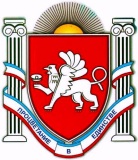 П О С Т А Н О В Л Е Н И Еот  18 октября  2018 года  № 525г. ДжанкойО предоставлении  жилых помещений специализированного жилищного фонда, предназначенного  для детей-сирот,  детей, оставшихся без попечения родителей,  и лиц из их числа в Джанкойском районе Республики КрымВ соответствии с Федеральным законом от 06.10.2003 № 131-ФЗ                            «Об общих принципах организации местного самоуправления в Российской Федерации», Постановлением Правительства  Российской Федерации  от 28.06.2013 № 548 «Об утверждении типового договора найма жилого помещения для детей-сирот и детей, оставшихся без попечения родителей, лиц из числа детей-сирот и детей, оставшихся без попечения родителей»,  Законами Республики Крым от 21.08.2014 № 54-ЗРК «Об основах местного самоуправления в Республике Крым», от 18.12.2014 № 46-ЗРК «Об обеспечении жилыми помещениями детей-сирот, детей, оставшихся без попечения родителей, и лиц из их числа в Республике Крым», Уставом муниципального образования Джанкойский район, решением сессии Джанкойского районного совета от 18.08.2015 № 1/16-5 «О передаче полномочий по обеспечению жилыми помещениями детей-сирот, детей, оставшихся без попечения родителей, и лиц из их числа», постановлением администрации Джанкойского района от 29.07.2016  № 272 «Об утверждении Порядка реализации переданных государственных полномочий по обеспечению жилыми помещениями детей-сирот, детей, оставшихся без попечения родителей, и лиц   из их числа в Джанкойском районе Республики Крым», от 17.10.2018 № 522                                                                   «О включении жилых помещений (квартир) в специализированный жилищный фонд  по обеспечению жилыми помещениями детей-сирот, детей, 	2	оставшихся без попечения родителей, и лиц из их числа в Джанкойском районе Республики Крым», учитывая решение комиссии по управлению и распоряжению муниципальным имуществом  администрации Джанкойского района Республики Крым от 19.10.2018 № 18, администрация Джанкойского района  п о с т а н о в л я е т:Предоставить гражданину Малому Михаилу Павловичу жилое помещение (квартиру), включенное  в состав специализированного жилищного фонда для детей-сирот, детей, оставшихся без попечения родителей, и лиц из их числа в Джанкойском районе Республики Крым, расположенное по адресу: Республика Крым, Джанкойский район,  пгт. Вольное, ул. Токарева, д.4 кв. 11. Предоставить гражданке Кочевой  Валерии Владимировне жилое помещение (квартиру), включенное  в состав специализированного жилищного фонда для детей-сирот, детей, оставшихся без попечения родителей, и лиц из их числа в Джанкойском районе Республики Крым, расположенное по адресу: Республика Крым, Джанкойский район,  пгт. Вольное, ул. Токарева, дом 15                  кв. 89. Предоставить гражданину Садчикову Александру Олеговичу жилое помещение (квартиру), включенное  в состав специализированного жилищного фонда для детей-сирот, детей, оставшихся без попечения родителей, и лиц из их числа в Джанкойском районе Республики Крым, расположенное по адресу: Республика Крым, Джанкойский район,                                 пгт. Вольное, ул. Токарева, дом 9 кв. 20. Предоставить гражданке Сурхаевой Ларисе Сергеевне жилое помещение (квартиру), включенное  в состав специализированного жилищного фонда для детей-сирот, детей, оставшихся без попечения родителей, и лиц из их числа в Джанкойском районе Республики Крым, расположенное по адресу: Республика Крым, Джанкойский район,  с. Светлое, ул. Ленина, дом 19 кв. 10. Предоставить гражданке Суханик Оксане Олеговне жилое   3помещение (квартиру), включенное  в состав специализированного жилищного фонда для детей-сирот, детей, оставшихся без попечения родителей, и лиц из их числа в Джанкойском районе Республики Крым, расположенное по адресу: Республика Крым, Джанкойский район,  с. Лобаново, ул. Воинское шоссе,                    дом 1 кв. 14.Отделу муниципального имущества администрации Джанкойского района Республики Крым в соответствии с типовым договором найма жилого помещения для детей-сирот и детей, оставшихся без попечения родителей, лиц из числа детей-сирот и детей, оставшихся без попечения родителей, утвержденным Постановлением Правительства  Российской Федерации  от 28.06.2013 № 548 оформить договор найма специализированного жилищного фонда - жилого помещения (квартиры), расположенной по адресу: - Республика Крым, Джанкойский район,  пгт. Вольное, ул. Токарева, д.4 кв. 11 с  гражданином Малым Михаилом Павловичем .- Республика Крым, Джанкойский район,  пгт. Вольное, ул. Токарева, дом 15                  кв. 89 с гражданкой Кочевой  Валерией  Владимировной.- Республика Крым, Джанкойский район, пгт. Вольное, ул. Токарева, дом 9 кв. 20 с гражданином Садчиковым Александром Олеговичем.- Республика Крым, Джанкойский район,  с. Светлое, ул. Ленина, дом 19 кв. 10 с гражданкой Сурхаевой Ларисой Сергеевной.- Республика Крым, Джанкойский район,  с. Лобаново, ул. Воинское шоссе,                     дом 1 кв. 14 с гражданкой Суханик Оксаной Олеговной.           7.  Постановление вступает в силу с момента подписания.8.  Контроль за выполнением постановления оставляю за собой.  Глава администрацииДжанкойского района                                                                И.С. ФедоренкоРЕСПУБЛИКА КРЫМАДМИНИСТРАЦИЯ ДЖАНКОЙСКОГО РАЙОНААДМIНIСТРАЦIЯ ДЖАНКОЙСЬКОГО РАЙОНУ РЕСПУБЛІКИ КРИМКЪЫРЫМ ДЖУМХУРИЕТИ ДЖАНКОЙ БОЛЮГИНИНЪ ИДАРЕСИ